CYCLES - Финансоваграмотност и предприемачески умения за професионалисти, работещи с деца и младежи, напускащи социални услуги от резидентен тип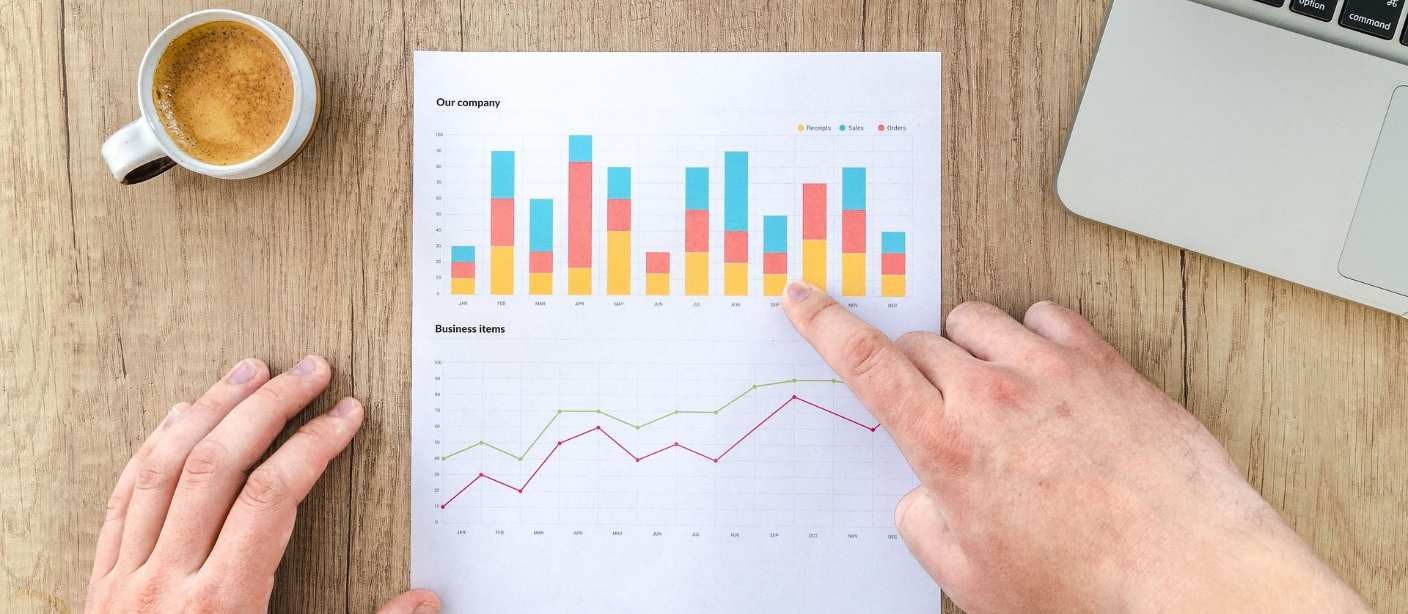 Интелектуален продукт 4  Наръчник за обучителиМодул 2: Договори, правни въпроси  и социални помощи в сферата на финанситеРазработени от Герхард Лехнер и Сабрина Риндер27 януари 2019СъдържаниеНаръчник за обучители1. Модул 2: Правни въпроси, договори и финансови помощиКурсът “Правни въпроси, договори и социални помощи” започва с първата тема “договори”, в която се разглеждат основите на договорите. В темата са включени кратки описания на различни видове договори, като например “договор за животозастраховане”, “договор за застраховка “Гражданска отговорност”, “договор за мобилни услуги”, “договор за затраховка на имот” и “трудов договор”. Темата включва, също така, най-важните аспекти на трудовия договор, като по този начин професионалистите ще получат цялостен поглед върху него. Курсът продължава с темите “обезщетения при безработица” и “оспорване на санкции при обезщетения за безработица”. Тези две теми са от огромна важност за младежите, напускащи услуги от резидентен тип, тъй като при тях има по-голям риск да бъдат безрабтни или да изгубят работата си. Професионалистите, работещи с деца и младежи, настанени в социални услуги от резидентен тип трябва да притежават основни познания за обезщетенията при безработица. Модулът приключва с темата “финансови помощи за наем на жилище”, която е от изключителна важност за младежите, израснали  социални услуги от резидентен тип. 2. ЦЕЛИ НА КУРСА-    придобиване на  знания за това какво е договор, оферта  и приемане на оферта-     придобиване на знания относно важни аспекти на договорите за наем на движимо или недвижимо имущество-     придобиване на знания относно спецификите на договорите за мобилни услуги-     придобиване на знания относно основите на животозастраховането и неговат значимост-     придобиване на знания относно особеностите на трудовите догорори-     придобиване на знания относно това в какви случаи хората имат право да получават обезщетения за безработица и социални помощи за наем Тема: Договор MатериалиИнтернет странициhttps://legal-dictionary.thefreedictionary.com/contract. Този уебсайт дава дефиниция на понятието “договор”http://www.businessdictionary.com/definition/contract.html. Още една дефиниция на понятието “договор”Видео материалиhttps://www.youtube.com/watch?v=slfN6eJLl8k. Това видео дава информация относно изискванията за договор. https://www.youtube.com/watch?v=HrZDpDvxqJo. Това видео дава отговор на въпроса “Какво е договор?”https://www.youtube.com/watch?v=6MRj-88m4bM. В това видео са обянени понятията “оферта” и “приемане на офертаhttps://www.youtube.com/watch?v=hmdW_95r2jI. Това видео отговаря на въпроса “Какво е престация (принос)”4. Тема: Договор за застраховка “Гражданска отговорност” МатериалиИнтернет странициhttps://www.howtogermany.com/pages/vehicle-insurance.html. Този уебсайт съдържа информация относно застраховането на превозно средство в Германияhttps://dj-finanz.de/en/insurance-comparison-portal/. Можете да използвате тази интернет страница, за да сравните застрахователните премии на различните застрахователни компании. Има възможност да бъдат сравнявани застраховки за автомобилиhttps://durchblicker.at/. Това е още един добър портал за сравняване на застраховки.  Има възможност да бъдат сравнявани застраховки за автомобилиhttps://www.moitepari.bg/zastrahovki.aspx. Български уебсайт, даващ възможност за сравняване на офертите за гражданска отговорност и автокаско от различни застрахователни компании в БългарияВидео материалиhttps://www.youtube.com/watch?v=u3s3VWTVglA. Това видео дава дефиниция и обяснява особеностите на договорите за застраховките “Гражданска отговорност”https://www.youtube.com/watch?v=6c66XPxAK9c. Това видео дава информация на немски език относно договорите  за застраховките “Гражданска отговорност”КнигиБъртън, M., Несиба, R., Браун, B. 2010. Въведение във финансовите пазари и институции. Второ издание. Глава 18.  New York: M.E. Sharpe, Inc.Маршал Уилсън Ревис III. 2012. Застраховане: Концепции и покритие. Застраховане на имущество, срещу вреди, причинени от трети страни,  животозастраховане, здравна застраховка и управление на риска. Victoria: Friesen Press.Тема:Договор за животозастраховане Необходими материалиВидео материалиhttps://www.youtube.com/watch?v=YPpdpjZ5yEw&t=5s. Това видео обяснява различните видове покритие в сферата на животозастраховането. То дава основни знания относно договорите за животозастрахованеhttps://www.youtube.com/watch?v=Kwf1TVtHWKk. Това видео обяснява какво представлява спестовната застраховка “Живот”КнигиБъртън, M., Несиба, R., Браун, B. 2010. Въведение във финансовите пазари и институции. Второ издание. Глава 18.  New York: M.E. Sharpe, Inc.Маршал Уилсън Ревис III. 2012. Застраховане: Концепции и покритие. Застраховане на имущество, срещу вреди, причинени от трети страни,  животозастраховане, здравна застраховка и управление на риска. Victoria: Friesen Press.Тема: Застраховане на домашно имущество Необходими материалиУебсайтовеhttps://dj-finanz.de/en/insurance-comparison-portal/. В този уебсайт ще намерите портал за сравнение на премиите на различни застрахователни компании в Германия. С него могат да се сравняват и цените на застраховки на домашно имущество. https://durchblicker.at/. Това е още един добър портал за сравнение на застраховки и други продукти в Австрия, като например електричество и газ. https://izbiram.bg/ Това е сайт, който позволява сравняване на цените на застраховки на домашно имущество в България, предоставяни от различните застрахователни компании.Videohttps://www.youtube.com/watch?v=bic4qOuIJoI. Видеото обяснява основите на застраховането на домашно имущество7. Тема: Договор за мобилни услугиНеобходими материалиИнтернет странциhttps://www.uswitch.com/mobiles/guides/guide-to-mobile-phone-tariffs/. В тази интернет страница е публикуван кратък преглед на договорите за мобилни услуги. В него може да се намери отговора на въпроса “коя е най-добрата тарифа”https://www.billiger-telefonieren.de/handy-tarifvergleich/. Портал за сравняване на мобилните планове в Германияhttps://www.tarife.at/telefon-internet/handytarife. Портал за сравняване на мобилните планове в Австрияhttps://ec.europa.eu/digital-single-market/en/faq/question-and-answers-roaming Допълнителна информация относно роуминга в европейските страниhttps://www.tarifenplan.bg/bg_BG/index/plans/type/razgovori-internet Портал, който дава възможност да бъдат сравнявани цените на тарифните планове за мобилни и интернет услугиТема: Договор за наем на движимо или недвижимо имуществоНеобходими материалиИнтернет странициhttps://forms.legal/free-rental-lease-agreement/. Този сайт дава подробна информация относно съдържанието на договорите за наем на движимо или недвижимо имуществоВидео материалиhttps://www.youtube.com/watch?v=jS_LxhG_dkY. Това видео дава отговор на въпроса “Какво включва договора за наем на жилище?” Teма: Обезщетения при безработицаНеобходими материалиИнтернет странициhttps://www.arbeitslosengeld.at/ Този уебсайт дава много подробна информация относно обезщетенията при безработица в Австрияhttps://www.arbeitsagentur.de/arbeitslos-arbeit-finden/anspruch-hoehe-dauer-arbeitslosengeld Този уебсайт дава много подробна информация относно обезщетенията при безработица в Германияhttps://www.cleiss.fr/docs/regimes/regime_france/an_5.html Този уебсайт дава много подробна информация относно обезщетенията при безработица във Францияhttps://www.a-kasser.dk/unemployment-insurance-in-europe/poland/ Този уебсайт дава много подробна информация относно обезщетенията при безработица в Полшаhttp://www.nssi.bg/benefits/benefits/101-unemployment/625-pokso Този уебсайт дава много подробна информация относно обезщетенията при безработица в БългарияТема: Оспорване на санкции при обезщетения за безработицаНеобходими материалиИнтернет странициhttps://www.a-kasser.dk/unemployment-insurance-in-europe/austria/. В този уебсайт има повече информация за възможните причини за спиране на обезщетенията при безработица в Австрияhttps://www.a-kasser.dk/unemployment-insurance-in-europe/germany/. В този уебсайт има повече информация за възможните причини за спиране на обезщетенията при безработица в Германияhttps://www.ams.at/arbeitsuchende/faq#fragenzuranwartschaft. Този уебсайт описва как може да се обжалва спирането на обезщетението при безработица в Австрия http://www.nssi.bg/en/faqs/faqs-2. Тази информация е релевантна за България. Въпреки това, в България няма много санкции при неизпълнение на условията за получаване на обезщетения при безработицаhttps://www.infor.pl/prawo/zasilki/zasilek-dla-bezrobotnych/285281,Kiedy-bezrobotny-traci-prawo-do-zasilku-dla-bezrobotnych.html. В този уебсайт има повече информация за възможните причини за спиране на обезщетенията при безработица в Полшаhttps://kadry.infor.pl/kadry/inne_formy_zatrudnienia/mlodociani_niepelnosprawni_bezrobotni/2696889,Zasilek-dla-bezrobotnych-bruttonetto-nowa-wysokosc-od-1-czerwca-2018-r.html. В този уебсайт също има информация за възможните причини за спиране на обезщетенията при безработица в Полша.Тема: Финансови помощи за наем на жилищеНеобходими материалиИнтернет странициhttps://moveria.at/wohnbeihilfe-in-den-oesterreichischen-bundeslaendern/. Преглед на социалните помощи за наем на жилище в Австрия https://www.wien.gv.at/wohnen/wohnbaufoerderung/wohnbeihilfe/. Този уебсайт показва какви са критериите за получаване на социални помощи за наем на жилище във Виенаhttps://www.land-oberoesterreich.gv.at/wohnbeihilfe.htm. (federal office upper Austria) https://www.vorarlberg.at/vorarlberg/bauen_wohnen/wohnen/wohnbaufoerderung/weitereinformatio nen/wohnbeihilfe/wohnbeihilfe-uebersicht.htm. (federal office Vorarlberg) https://www.tirol.gv.at/bauen-wohnen/wohnbaufoerderung/beihilfen/ (federal office Tyrol) https://www.salzburg.gv.at/bauenwohnen_/Seiten/wohnbeihilfe.aspx. (federal office Salzburg) http://www.soziales.steiermark.at/cms/beitrag/10363956/5361. (federal office Styria) https://www.burgenland.at/themen/wohnen/wohnbeihilfe/. (federal office Burgenland) http://www.noe.gv.at/noe/Wohnen-Leben/Foerd_Wohnzuschuss_Wohnbeihilfe.html. (federal office lower Austria)https://www.ktn.gv.at/Service/Formulare-und-Leistungen/BW-L58. (federal office Carinthia)https://www.bmi.bund.de/SharedDocs/faqs/DE/themen/bauen- wohnen/wohngeld/wohngeld.html#f10660692 Този уебсайт предоставя информация относно социалните помощи за наем в Германия - кандидатстването, критериите за получаване и т.н.  https://www.lex.bg/laws/ldoc/-13038592.  На този уебсайт може да бъде намерен Правилника за прилагане на закона за социално подпомагане в България, в който са описани възможностите за получаване на месечна целева помощ за наем на общински жилища (Глава втора, чл. 14)12.ТестВъзможно е да има повече от 1 верен отговор1)   Кои от изброените са примери за договори   Дейвид казва на децата си, че ще ги вземе от училище.   Закупувате книга от он-лайн магазина Амазон.   Казвате на служителя в банката, че не можете да платите вноската по кредита си.   Получавате 100 евро от майка си като подарък за рождения Ви ден   Купувате си вестник от супермаркетаПравилни отговори: Закупуваш си книга от он-лайн магазина Амазон. Купуваш си вестник от супермаркета2)   Какво е необходимо, за да се счита, че една оферта е  приета?  Приемането на офертата може да се случи по всяко време  Приемането трябва да се осъществи чрез писмо  Да се подаде информация към  предложителя, че офертата е приета Приетата оферта не трябва да се различава от договорните условия в офертатаПравилни отговори: Приемането трябва да се осъществи чрез писмо (ако се изисква), Да се подаде информация към  предложителя, че офертата е приета.  Приетата оферта не трябва да се различава от договорните условия в офертатаВъзможно е да има повече от 1 верен отговор3)   С каква цел се прави застраховката на автомобил срещу вреди, причинени от трети лица?  За да се защити човек от вреди, които автомобилът може да му нанесе   Да се защитите, в случай че сте отговорен за причиняване на вреда на други автомобили/хора  За да се защитите от инциденти с колата    За да се защитите от вредиПравилен отговор: Да се защитиш, в случай че си отговорен за причиняване на вреда на други автомобили/хора4)   Какво е необходимо, за да плати застрахователната компания щетите в случай на инцидент?Да сте си платили вноските на застрахователната компанияДругата страна, участвала в инцидента да има застраховка срещу щети, нанесени от трети страниСъседът, който е колата Ви да има застраховка срещу щети, причинени от трети страниВсички хора, които са имали участие в инцидента, да имат застраховки срещу щети, причинени от трети страни Правилен отговор: Да сте си платили вноските на застрахователната компания5)   Какви са ползите от  спестовната застраховка живот?   В дългосрочен план приходът е по-голям, отколкото ако парите са в спестовна сметка   Няма рискове за титуляра на полицата   Сумата може да бъде изтеглена по всяко време без загубаПравилен отговор:   В дългосрочен план приходът е по-голям, отколкото ако парите са в спестовна сметка6)   Какви са недостатъците на смесената застраховка “Живот”?  Премията  на смесената застраховка “Живот” е по-висока” от тази на спестовната застраховка “Живот”  Смесената застраховка “Живот” не е подходящ спестовен продукт в дългосрочен план.  В първите 10 години е трудно договорът да бъде прегратен без загуба на пари за застрахованото лице   Има по-висок риск, отколкото при инвестиционните застраховкиПравилен отговор: Премията  на смесената застраховка “Живот” е по-висока” от тази на спестовната застраховка “Живот”,В първите 10 години е трудно договорът да бъде прегратен без загуба на пари за застрахованото лицеВъзможно е да има повече от 1 верен отговор7)   Какво се включва в застраховката на домашно имущество? Апартаментът Ви изгаря в пожар. Застрахователната компания покрива: мебели, уреди, дрехи и играчки Някой се наранява във Вашия дом без да е налице небрежност на трета страна Отивате на ски и друг човек е наранен по Ваша вина Крадец ограбва апартамента Ви и  открадва лаптопа и телевизора Ви Правилни отговори: Апартаментът Ви изгаря в пожар. Застрахователната компания покрива: мебели, уреди, дрехи и играчки,  Отивате на ски и друг човек е наранен по Ваша вина,  Крадец ограбва апартамента Ви и  открадва лаптопа и телевизора Ви Възможно е да има повече от 1 верен отговор8)   Кои от следните са част от договор за наем на жилище?  Имотът е обзаведен и обзавеждането може да се използва от наемателя  Цветът на стената в апартамента  Датата на построяване на апартамента  Депозити, платени от наемателя   Уведомителен период за прекратяване на договораПравилни отговори:   Имотът е обзаведен и обзавеждането може да се използва от наемателя;  Депозити, платени от наемателя ,  Уведомителен период за прекратяване на договораВъзможно е да има повече от 1 верен отговор9) Какво е необходимо, за да получавате обезщетения при безработица   Да сте безработен и регистриран към Бюрото по труда   Всеки безработен получава обезщетения за безработица   Условието е да сте безработен и на възраст над 18 годиниПравилен отговор: Да сте безработен и регистриран към Бюрото по трудаВъзможно е да има повече от 1 верен отговор10) Какво включва договора за наем на жилище? Сума, която дължи наемателят и срокът за плащането ѝ Депозитите, които са били платени от наемателя Инструкции какво да се прави, в случай че човек е безработен  Инструкции какво се прави в случай на взлом и обир на апартамент или къщаПравилен отговор: Сума, която дължи наемателят и срокът за плащането ѝ;    Депозитите, които са били платени от наемателя